         Государственное учреждение - Орловское региональное отделение
         Фонда социального страхования Российской Федерации
       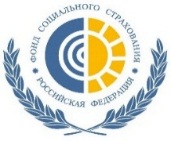          302030, г. Орел, ул. Степана Разина, д. 5
         тел.: (4862) 54-80-80 (приемная), 54-81-10 (пресс-служба)Пресс-релизОрловским ФСС оформлено более 50 электронных сертификатов для приобретения технических средств реабилитации на общую сумму свыше                       3 млн. рублей.Государственное учреждение – Орловское региональное отделение Фонда социального страхования Российской Федерации напоминает, что у граждан имеющих ограниченные возможности здоровья, а также пострадавших вследствие несчастного случая на производстве, есть возможность получать технические средства реабилитации от ФСС с помощью нового платежного инструмента - электронного сертификата.  Указанный сервис расширил способы обеспечения граждан, нуждающихся в технических средствах реабилитации, помимо их предоставления по государственным контрактам или компенсации за самостоятельно приобретенные ТСР.Для гражданина электронный сертификат работает, как банковская карта и позволяет мгновенно оплатить выбранный товар, если он соответствует предписаниям медико-социальной экспертизы.Система электронных сертификатов разработана Минтрудом совместно с Минцифры, Федеральным казначейством, Национальной системой платежных карт и Фондом социального страхования.  С момента начала реализации программы, Орловское региональное отделение Фонда социального страхования Российской Федерации  выдало более 50 электронных сертификатов на общую сумму свыше 3 млн. рублей. Жители региона по достоинству оценили преимущества нового сервиса и сегодня он все больше набирает обороты. С помощью электронного сертификата Орловцы приобрели кресла-коляски, поручни, трости и костыли, ортопедическую обувь, а также подгузники и слуховые аппараты.Информация об актуальных точках продаж, реализующих  электронный сертификат ТСР на территории Орловской области доступна в мобильном приложении ФСС «Социальный навигатор»._________________Информация Орловского регионального отделения Фонда